جدول المتلاشيات المستغني عنها من طرف الجماعةالثمن المقترح:70.000درهم الضمانة المؤقتة:20.000 درهم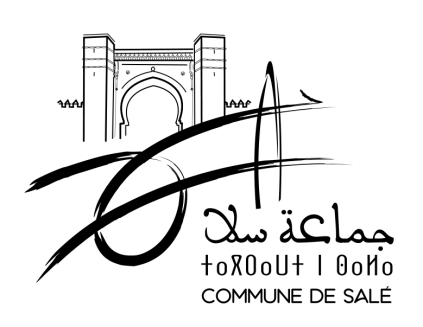 المملكة المغربيةوزارة الداخليــةعمالة سـلاجماعة سلاالمديرية العامة للمصالحقسم تدبير الموارد المالية والشؤون الاقتصاديةالمحجز الجماعيالعددالنوعالرقم972أغطية مصابيح1314أعمدة كهربائية2107حامل المصباح3